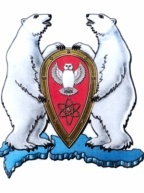 АДМИНИСТРАЦИЯ МУНИЦИПАЛЬНОГО ОБРАЗОВАНИЯ  ГОРОДСКОЙ ОКРУГ «НОВАЯ ЗЕМЛЯ»РАСПОРЯЖЕНИЕ« 31 » мая  2019 г. № 109г. Архангельск-55О проведении праздничных мероприятийВ соответствии со Стратегией социально-экономического развития МО ГО «Новая Земля» на 2019-2021 г.г., утвержденной решением Совета депутатов МО ГО «Новая Земля» от 27.11.2018 №92, ведомственной целевой программой МО ГО «Новая Земля» «Дети Новой Земли» на 2019 год, утвержденной распоряжением администрации МО ГО «Новая Земля» от 17.12.2018 № 249 и в связи с проведением праздничного мероприятия посвященного Дню защиты детей,р а с п о р я ж а ю с ь:1. Принять участие в организации и проведении детского праздника, посвященного Дню защиты детей в  ФГКОУ детском саду «Умка» и ФГДОУ детском саду №47 МО РФ, а также для детей, проживающих на территории МО ГО «Новая Земля».2.  В связи с проведением детского праздничного мероприятия посвященного Дню защиты детей выделить подарки и сладкие призы для детей, принявших участие в конкурсах, викторинах, спортивных состязаниях:-пазл «Сказки», 24 элемента -4 шт.;-пазл 80 элементов, в коробке -4 шт.;- набор для исследований Rqnok «Выращиваем кристаллы», цвет синий – 1 шт.;- набор для создания магнитов Шар-папье – 1 шт.;- набор для бисера «Розовая лилия» - 1 шт.;- набор для выращивания «Живая открытка» «Динопарк» - 3 шт.;- набор для рукоделия (валяние) «Кот», 5см – 2 шт.;- набор для создания поздравительных 3D открыток «Скрапбукинг» - 1 шт.,- набор для творчества Bondibon «Блестящая аппликация. Цветочная поляна» - 1 шт.;- набор для творчества «Гравюра-витраж. Стрекоза» - 1 шт.;- набор для творчества «Создай объемную картину» - 1 шт.;- мозаика «Веселое путешествие» - 1 шт.;- набор витражных красок – 1 шт;- мягкая игрушка «Гусеница Прогульщик» 18 см озвуч. – 1 шт.;- вымпел «Чемпион по настольным видам спорта» - 3 шт.;- дартс ( поле 25 см + 2 дротика) «Прикол» - 1 шт.3.  Настоящее распоряжение разместить на официальном сайте МО ГО «Новая Земля».4.   Контроль за исполнением настоящего распоряжения возложить на ведущего специалиста отдела организационной, кадровой и социальной работы Ташимову Д.Ф.И.о. главы муниципального образования   			                     А.И.Минаев